West Genesee Training/Racing Trails – Camillus Middle School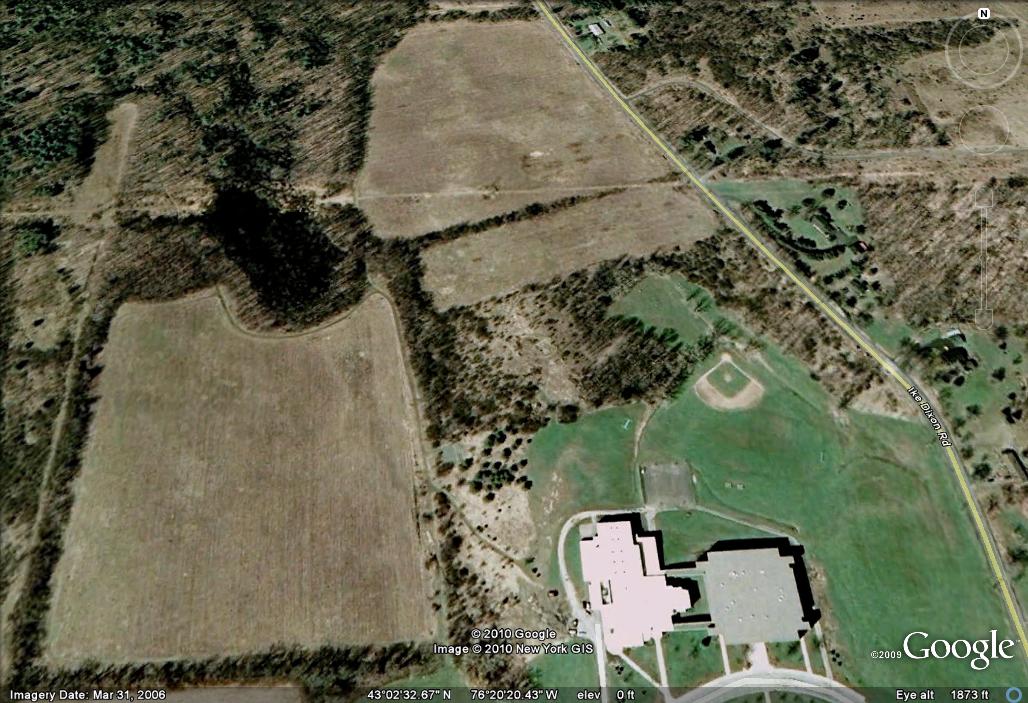 Existing Trails: New 2010 Trails: 